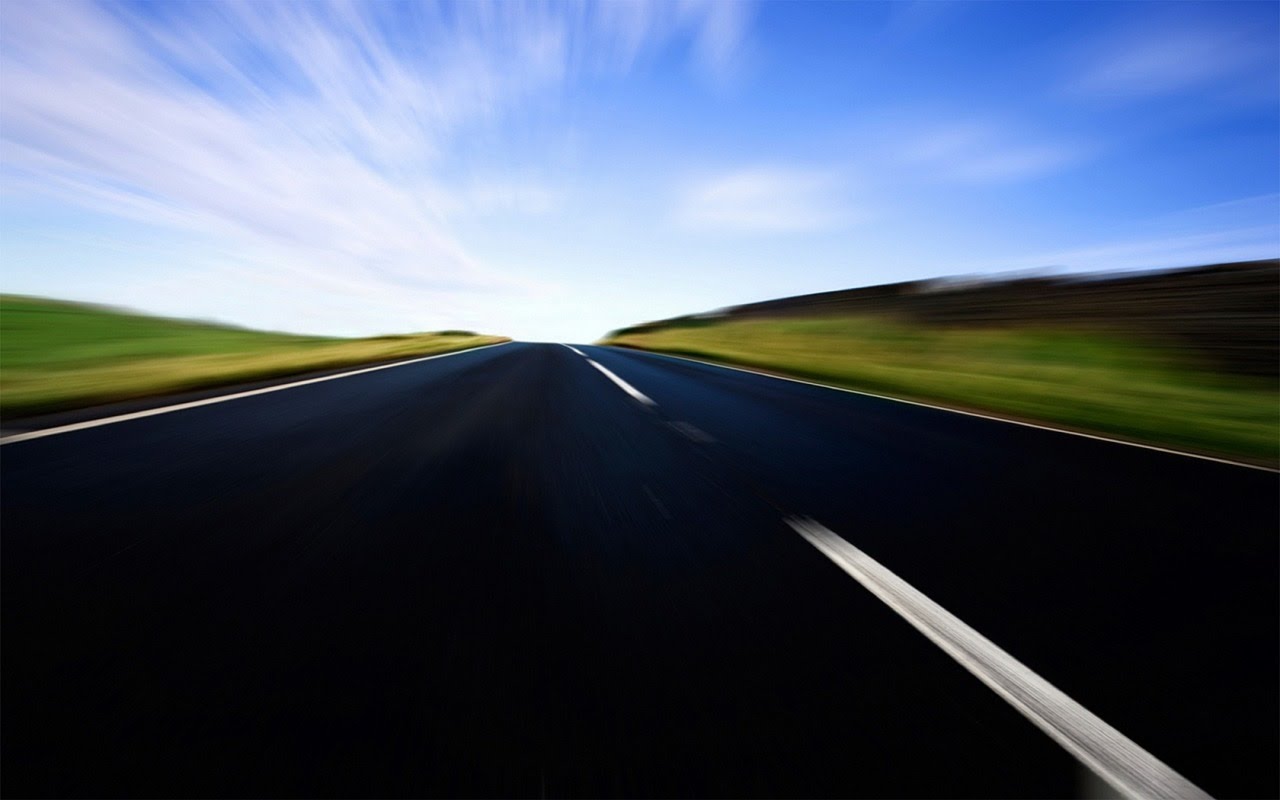 Monitoring and EvaluationMonitoring and evaluation of streets is a real problem in different countries. Argentina is not the exception. The lack of control in the streets could be one of the most important problems. In our countrythese two topics can be clearly seen since the number of serious accidents that happen day by day and cause many deaths. Here there is some interesting information about this topic._ _ _ _ _ _ _ _ _ _ _ _ _ _ _ _ _ _ _ _Accidents and causesAccording to a studymade by the World Health Organization, in Argentina about 5.000 people die by year in traffic accidents. The reasons are speeding, drinking, the non-using of seatbelts and the lack of concentration of drivers and pedestrians.“Luchemos por la vida” is a civil organization whose main goals are to avoid traffic accidents and promote road safety. According to some of their studies, about the 94% of drivers do not give way to the walkers, so this is the cause of lots of accidents. But not only are the drivers guilty about accidents, sometimes pedestrians are the ones to blame because, for example, some people cross the street without take precautions or when the traffic light is green. According to another study carried on by this organization, the 94% of pedestrians crossing street corners signalized incorrectly.Cell phone in the streetSome studies show that the concentration is notably reduced when somebody uses your cell phone while driving. About this case, the University of Utah* presented a research carried on to the American Association of Psychology. The finding has some important information about this topic, for example:Chatting with companions reduces the driver's attention but it is not so dangerous as they use the mobile-phone. Conversation slowsthe brain activity.Drivers have a tendency to forget what they saw in the street while they were using the mobile-phone.Adults that drive and use the mobile-phone at the same time have a slower reaction. 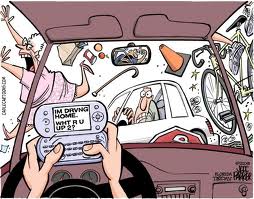 * The University of Utah is the flagship institution of higher learning in Utah, United StatesBibliography “Prioridad peatonal: asignatura pendiente El 94% de los conductores no otorga la prioridad al peatón”. Luchemos por la vida. http://www.luchemos.org.ar/es/investigaciones. June of 2012 (Consultado en Septiembre del 2013)Peralta, Elena. “Celulares: Siete de cada diez conductores atienden a pesar del riesgo”. Clarin.http://www.clarin.com/sociedad/Celulares-conductores-atienden-pesar-riesgo_0_817118411.html. 25/11/12 (Consultado en Octubre del 2013)Hernandez, Javiera – Miranda, Ximena. Paritarios. “¿Por qué no se debe hablar por celular mientras se conduce?” Paritarios. http://www.paritarios.cl/seg_vial_porque_no_se_debe_hablar_por_celular_mientras_se_conduce.htm(Consultado en Agosto del 2013)